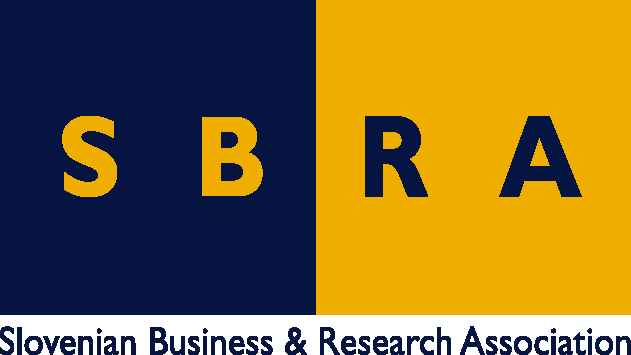 Slovensko gospodarsko in raziskovalno združenje, BruseljObčasna informacija članom 79 – 201920. maj 2019Sodba Sodišča EU glede obveznosti vzpostavitve sistema za evidentiranje dnevnega delovnega časaDržave članice morajo delodajalce zavezati, da vzpostavijo sistem za evidentiranje dnevnega delovnega časa, je odločilo Sodišče EU. Naloga držav članic je, da opredelijo konkretna pravila za uvedbo takega sistema. Sodišče ugotavlja, da brez sistema, ki omogoča evidentiranje dnevnega delovnega časa, ki ga opravi vsak delavec, ni mogoče objektivno in zanesljivo določiti niti števila opravljenih delovnih ur in njihove časovne razporeditve niti števila nadur, zaradi česar je pretirano težko ali v praksi celo nemogoče zagotoviti, da bi lahko delavci uveljavljali svoje pravice.Objektivna in zanesljiva določitev števila delovnih ur, opravljenih dnevno in tedensko, je po mnenju Sodišča EU bistvena za to, da se ugotovi, prvič, ali so bili spoštovani najdaljši tedenski delovni čas, ki vključuje nadure, ter minimalni dnevni in tedenski počitek. Sodišče tako meni, da nacionalna ureditev, ki ne določa obveznosti uporabe instrumenta, ki omogoča tako določitev, ne zagotavlja polnega učinka pravic iz Listine  Evropske unije o temeljnih pravicah in iz Direktive o delovnem času, ker niti delodajalcem niti delavcem ne daje možnosti, da bi preverili, ali se te pravice spoštujejo.Delavcem sistem evidentiranja dnevnega delovnega časa zagotavlja posebej učinkovito sredstvo za lahek dostop do objektivnih in zanesljivih podatkov o dejanskem trajanju dela, ki so ga opravili ter s tem olajša dokazovanje kršitev njihovih pravic, pristojnim nacionalnim organom in sodiščem pa nadzor nad dejanskim spoštovanjem teh pravic. Zato morajo države članice zaradi zagotovitve polnega učinka pravic iz Direktive o delovnem času in iz Listine Evropske unije o temeljnih pravicah delodajalcem naložiti obveznost, da vzpostavijo objektiven, zanesljiv in dostopen sistem, s katerim je mogoče evidentirati dnevni delovni čas, ki ga opravi vsak delavec.Koristne informacije:Sodba:http://curia.europa.eu/juris/documents.jsf?num=C-55/18Pripravila:Darja Kocbek